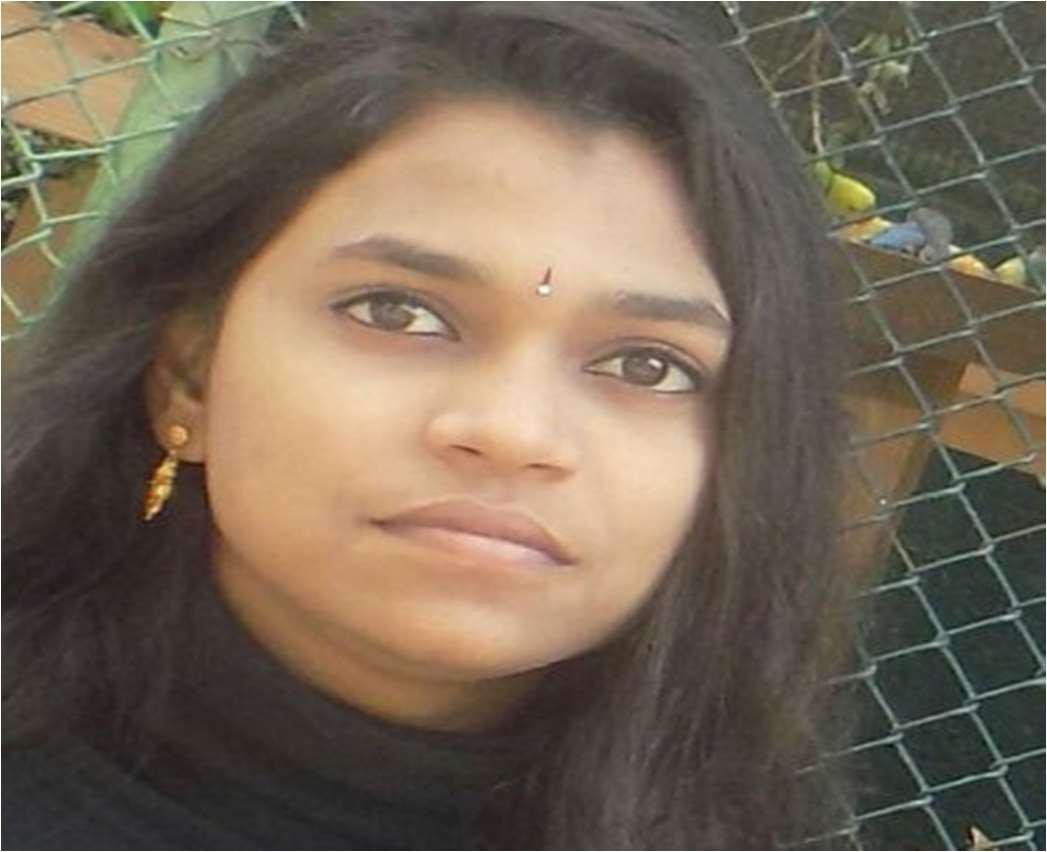 GEETHA Geetha.371256@2freemail.com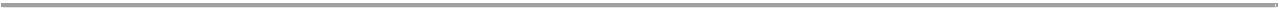 SummaryI have completed my MBA in Xavier Institute of Business Management. I Have 7+ years of experience in Tele caller for Bank and Telecom organization in India I also have an experience in Administration for Export & Import. I have experience of interacting people from different parts of India & other country like UAE, Singapore, Japan, Sri lanka & Hongkong. I have fluent with these Indian spoken languages Hindi, English, Tamil and Marathi. Customer Services Representative with experience in Customer Care industry. Provisioning of accurate and precise information about products and services, value added services, packages, and ongoing promotional activities to the caller / customer / taking all possible measures to timely resolve customer query and processing them in accordance with company established procedures and policies.ObjectivesA sales position in which I can make a significant contribution to an employer through an increase in sales volume and profit also effectively demonstrate my interpersonal communication skills in a professional environment with opportunity for growth and Advancement.Work Experience:Manager Cum AdministratorJob DescriptionManage retail office.Handling Company Accounts. Making invoice & Contract.Meeting Customer for business development.Calls to customer for payment, order & confirmation.Customer Support ExecutiveJob DescriptionGenerating new leads.Calling for payment & Document collection Clearing Customer enquiries.Arranging Stock Room.Coordinating with Sales Engineer for the installation.Team LeaderJob Description:Managing the company & staff. Creating new leads.Customer support.Selling the Sim card, postpaid connection & broadband.Customer SupportJob Description:Collection process in HDFC, ICICI & BAJAJ Bank.Collecting outstanding payment for credit card & loan . Arranging pickup for collection.Educational Qualification:Completed High School In 2010 - Mumbai, India.Completed Advance Diploma In Business Management in 2012 - Bangalore MBA in Customer Relationship Management in 2015 - BangalorePrimary Skills:Good knowledge over inbound & Outbound calls Excellent Sales & Collection KnowledgeExceptionally good communication skills both verbally and writtenSystem Proficiency:Office Tools : MS Office 2007, 2010,2016Certificate:Best Tele caller certificate from Reliance communicationAccomplishments:Reading Good story books Listening melody songs.Yoga & Meditation. Watching MoviePaintingPersonal Details:Date:	Company:Wingrow General Trading FZEWingrow General Trading FZELocation:Dubai (UAE)Dubai (UAE)Designation:ManagerManagerPeriod:   Aug 2015 to Dec 2016:   Aug 2015 to Dec 2016:   Aug 2015 to Dec 2016Company:   Keyence India Pvt Ltd:   Keyence India Pvt Ltd:   Keyence India Pvt LtdLocation:Chennai (India)Chennai (India)Designation:Customer SupportCustomer SupportPeriod:February 2013 - July 2015February 2013 - July 2015Company:Reliance CommunicationLocation:Chennai (India)Designation:Team LeaderPeriod:June 2011 - February 2013Company:Shakthi Associate PVT LTDLocation:Chennai (India)Designation:Customer SupportPeriod:January 2010 - June 2011Father Name:Chidambaram PillaiNationalityNationality:IndianReligionReligion:HinduGenderGender:FemaleMarital StatusMarital Status:SingleLanguages KnownLanguages Known:Tamil, Hindi, Marathi, and English.Current SalaryCurrent Salary:4000AEDPassport ValidityPassport Validity:April 2024Visa TypeVisa Type:3 month Visit Visa